Material 6: Memory de los animales de AndalucíaEscribe los nombres de los animales. Después recorta las tarjetas.¡Qué te diviertas!el camaleón común___________________el meloncillo___________________la libélula________________el delfín común___________________el delfín común___________________el lagarto ocelado___________________el galapago europeo___________________la cigüeña___________________el jabalí_________________el jabalí_________________el lobo ___________________el águila imperial__________________la gineta___________________el atún azul___________________el atún azul___________________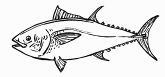 